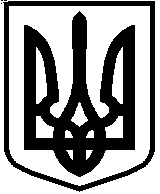 Управління освіти і науки Сумської міської радиКомунальна установа Сумська загальноосвітня школа І-ІІІ ступенів №6, м. Суми, Сумської області вул. СКД, буд. 7, м. Суми, 40035,тел. (0542) 36-13-47, е-mail: school6sumy1@ukr.net  Код ЄДРПОУ 14023068  НАКАЗ23.02.2018					                	                                 №68Про призупинення освітнього процесу у закладі освіти Відповідно до наказу управління освіти і науки Сумської міської ради від 23.02.2018 №130 «Про призупинення освітнього процесу у закладах загальної середньої та позашкільної освіти міста Суми», рішення міської комісії з питань техногенно-екологічної безпеки та надзвичайних ситуацій протокол №1 від 23.02.2018 року,  з метою недопущення розповсюдження захворюваності серед учасників освітнього процесуНАКАЗУЮ:Призупинити освітній процес з 26.02.2018 року по 03.03.2018 року включно. Відновити освітній процес 05.03.2018 року.Адміністрації освітнього закладу перенести терміни проведення спортивних та масових заходів серед учнів освітнього закладу. Педагогічним працівникам вжити заходи  щодо засвоєння учнями змісту кожного навчального предмета в повному обсязі за рахунок ущільнення, самостійного  опрацювання тощо.Бухгалтеру Журавель О.О. оплату праці педагогічним працівникам закладу здійснити згідно з чинним законодавством, за умови, що вчитель виконує іншу організаційно-педагогічну роботу.  6. Заступнику директора з НВР Співак Т.В.6.1. Увести в дію комплекс заходів, передбачених на епідемічний період, відповідно до наказу управління освіти і науки Сумської міської ради від 31.10.2017 №934 «Про організацію профілактичної роботи з попередження захворювання на грип та ГРВІ у закладах освіти міста».   6.2. Надати управлінню освіти і науки Сумської міської ради до 11.00 02.03.2018 року за телефоном 32-78-05 інформацію щодо стану захворюваності учнів закладу освіти.7. Заступнику директора з ГР Стрелець Т.І. забезпечити підтримання функціонування інженерних споруд, мереж, комунікацій, дотримання правил техніки безпеки, а також необхідного температурного режиму в закладі освіти.8. Контроль за виконанням наказу залишаю за собою.Директор			Л.В. Новик   				Ознайомлені:	   	Т.В. СпівакВ.М. ЛодянойО.А. АкименкоІ.Б. ФеденкоГ.М. БрихунецьТ.І. СтрелецьО.О. Журавель